	Na  temelju članka  57.  Poslovnika  Općinskog  vijeća  Općine  Ernestinovo (Službeni  glasnik Općine Ernestinovo, broj 1/13, 4/13, 1/17, 3/18) sazivam30.  SJEDNICU  OPĆINSKOG  VIJEĆAOPĆINE  ERNESTINOVOkoja će se održati dana 12. svibnja  2020.  (utorak) s  početkom u 18.00  sati  u prostorijama  DVD-a Ernestinovo,  u  Ernestinovu,  V.  Nazora  66.  te  predlažem  sljedećiDnevni redUsvajanje zapisnika sa 27., 28. i 29. sjednice VijećaDonošenje odluke o usvajanju Godišnjeg obračuna ProračunaOpćine Ernestinovo za 2019. godinuDonošenje Odluke o raspodjeli rezultata poslovanja OpćineErnestinovo za 2019. godinuIzvješće o izvršenju Programa gradnje objekata i uređaja komunalne infrastrukturena području Općine Ernestinovo za 2019. godinuIzvješće o izvršenju Programa održavanja komunalne infrastrukture na područjuOpćine Ernestinovo za 2019. godinuNacrt Izvješća o stanju u prostoru Općine Ernestinovo za razdoblje od 2014. do 2018. godine  Zaključak o razmatranju Izvješća o stanju u prostoru Općine Ernestinovoza razdoblje 2014. – 2018. godinuDonošenje Odluke o izmjeni i dopuni Pravilnika o stipendijama Općine ErnestinovoDonošenje Odluke o izmjeni Odluke o socijalnoj skrbiDonošenje Odluke o oslobađanju od plaćanja komunalne naknade uslijed nastupaposebnih okolnostiDonošenje Odluke o izmjeni i dopuni Odluke o isplati novčane paušalne naknadeza podmirivanje troškova prehraneRješenje o imenovanju Povjerenstva za procjenu štete od prirodnih nepogodaU slučaju   nemogućnosti  dolaska   na  sjednicu, molimo  Vas da o  tome  obavijestite predsjednika   Vijeća,  na  tel.: 270-226PredsjednikKrunoslav DragičevićPRILOZI:Zapisnik sa 27., 28. i 29. sjednice VijećaPrijedlog Odluke o usvajanju Godišnjeg obračuna ProračunaOpćine Ernestinovo za 2019. godinuPrijedlog Odluke o raspodjeli rezultata poslovanja OpćineErnestinovo za 2019. godinuIzvješće o izvršenju Programa gradnje objekata i uređaja komunalne infrastrukturena području Općine Ernestinovo za 2019. godinuIzvješće o izvršenju programa održavanja komunalne infrastrukture na područjuOpćine Ernestinovo za 2019. godinuNacrt Izvješća o stanju u prostoru Općine Ernestinovo za razdoblje od 2014. do 2018. godine  pogledati na mrežnim stranicama Općine Ernestinovo  www.ernestinovo.hr na poveznici: https://www.ernestinovo.hr/sluzbeni-dio/opcinsko-vijece-2017-2020/  a može se dobiti na uvid i u Jedinstvenom upravnom odjelu Općine ErnestinovoPrijedlog Zaključka o razmatranju Izvješća o stanju u prostoru Općine Ernestinovoza razdoblje 2014. – 2018. godinuPrijedlog Odluke o izmjeni i dopuni Pravilnika o stipendijama Općine ErnestinovoPrijedlog Odluke o izmjeni Odluke o socijalnoj skrbiPrijedlog Odluke o oslobađanju od plaćanja komunalne naknade uslijed nastupaposebnih okolnostiPrijedlog Odluke o izmjeni i dopuni Odluke o isplati novčane paušalne naknadeza podmirivanje troškova prehrane Prijedlog Rješenja o imenovanju Povjerenstva za procjenu štete od prirodnih nepogoda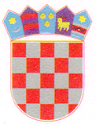 REPUBLIKA HRVATSKAOsječko-baranjska  županijaOpćina  ErnestinovoOpćinsko  vijećeKLASA: 021-05/20-01/5URBROJ: 2158/04-01-20-1Ernestinovo,  06. svibnja 2020.